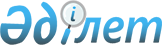 О внесении изменений и дополнения в решение маслихата района Алтай от 26 декабря 2023 года № 9/3-VIII "Об утверждении Правил оказания социальной помощи, установления размеров и определения перечня отдельных категорий нуждающихся граждан"Решение маслихата района Алтай Восточно-Казахстанской области от 12 апреля 2024 года № 13/19-VIII. Зарегистрировано Департаментом юстиции Восточно-Казахстанской области 19 апреля 2024 года № 9006-16
      Маслихат района Алтай РЕШИЛ:
      1. Внести в решение маслихата района Алтай от 26 декабря 2023 года № 9/3-VIII "Об утверждении Правил оказания социальной помощи, установления размеров и определения перечня отдельных категорий нуждающихся граждан" (зарегистрированное в Реестре государственной регистрации нормативных правовых актах № 8942-16) следующие изменения и дополнение:
      в Правилах оказания социальной помощи, установления размеров и определения перечня отдельных категорий нуждающихся граждан, утвержденных указанным решением:
      подпункт 1) пункта 1 изложить в следующей редакции: 
      "1) Государственная корпорация "Правительство для граждан" (далее – уполномоченная организация) - юридическое лицо, созданное по решению Правительства Республики Казахстан для оказания государственных услуг в соответствии с законодательством Республики Казахстан, организации работы по приему заявлений на оказание государственных услуг и выдаче их результатов услугополучателю по принципу "одного окна", обеспечения оказания государственных услуг в электронной форме;";
      подпункт 2) пункта 10 изложить в следующей редакции: 
      "2) гражданам, страдающим туберкулезным заболеванием и находящимся на амбулаторном этапе лечения согласно предоставленных списков коммунального государственного предприятия на праве хозяйственного ведения "Межрайонная больница района Алтай" управления здравоохранения Восточно-Казахстанской области и коммунального государственного предприятия на праве хозяйственного ведения "Городская больница г. Серебрянск района Алтай" управления здравоохранения Восточно-Казахстанской области в размере 26000 (двадцать шесть тысяч) тенге.";
      пункт 7 дополнить подпунктом 6-1) следующего содержания:
      "6-1) 1 октября - День пожилых людей:
      лицам, достигшим 90-летнего возраста и старше - в размере 10000 (десять тысяч) тенге.".
      2. Настоящее решение вводится в действие по истечении десяти календарных дней после дня его первого официального опубликования.
					© 2012. РГП на ПХВ «Институт законодательства и правовой информации Республики Казахстан» Министерства юстиции Республики Казахстан
				
      Председатель маслихата  района Алтай

Л. Гречушникова

      "СОГЛАСОВАНО" Руководитель государственного учреждения "Управление координации занятости и социальных программ Восточно-Казахстанской области" _______________________ 2024 год

А. Мусинова
